Compte rendu du voyage en Gascogne du 18 au 24 Septembre 2021Comme d’habitude départ très tôt de nos points habituels direction Nantes. Arrivée en fin d’après midi à BARBASTRE au » Moulin Neuf « , notre lieu de séjour.Nous commençons ce périple par la visite du jardin botanique de LATOUR MARLIAC : le jardin des nénuphars fournisseur de Claude Monet. Ensuite promenade dans le vieux  NÉRAC (château des Albret, église St Nicolas, maison de Sully, le parc royal de la Garenne, les bains du roy et la fontaine de Fleurette) et croisière au fil de la Baïse à bord du Henry IV (passage d’une écluse).Le 3ème jour nous partons pour le bassin d’ ARCACHON : balade à bord d’une » pinasse » puis dégustation d’huitres. L’après-midi découverte d’ARCACHON en petit train touristique.4ème jour visite de la BASTIDE DE VIANNE classée patrimoine culturel de Lot et Garonne puis rencontre avec un souffleur de verre. L’après midi nous partons à AGEN (préfecture du Lot et Garonne), visite de la cathédrale St Caprais, le quartier médiéval et nous nous rendons chez l’un des dreniers producteurs indépendants de pruneaux.5ème jour consacré à la découverte de BORDEAUX : visite panoramique de la ville en car puis croisière-promenade à bord du » Burdigala » (ancien bateau céréalier) sur la Gironde.6ème jour après un petit déjeuner « gascon »départ pour LA ROMIEU (route des croisés et de St Jacques de Compostelle) visiter la Collégiale (monument classé par l’Unesco au patrimoine mondial de l’humanité) ensuite déjeuner « gascon » et direction CONDOM (la cathédrale gothique St Pierre et le cloïtre, photo devant la statue monumentale des 3 mousquetaires). Retour au « moulin Neuf » où nous attend un diner gastronomique (c’est la journée « grande bouffe » !!!) et une soirée théâtre avec des acteurs amateurs (du groupe !!!)  « légendes d’Henri IV ». Très belle interprétation, fou rire garanti.7ème jour c’est fini, on reprend le chemin du retour.Très bonne semaine pour tous, heureux de se retrouver enfin presque normalement…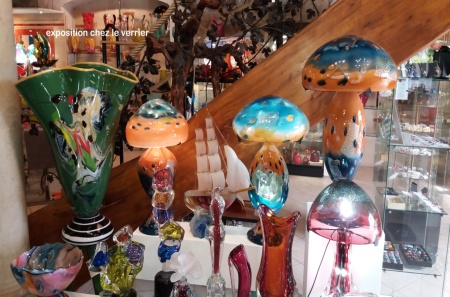 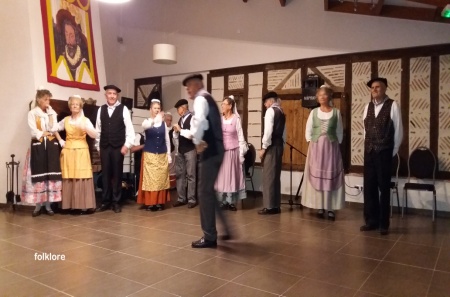 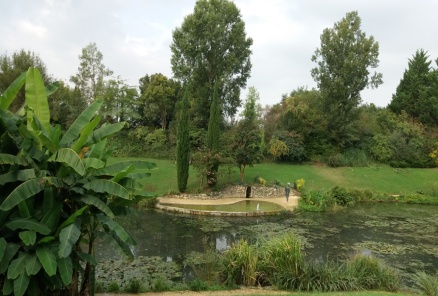 